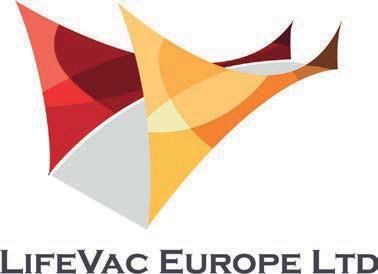 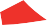 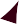 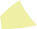 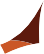 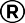 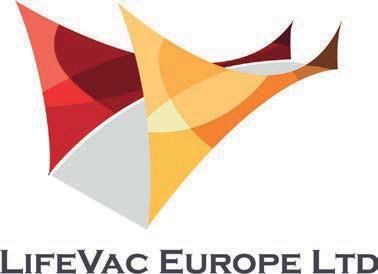 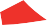 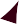 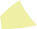 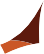 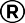 Välkommen till LifeVac-familjen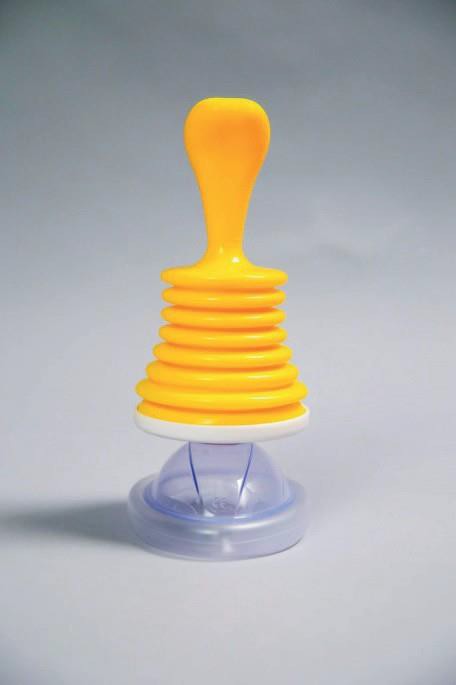 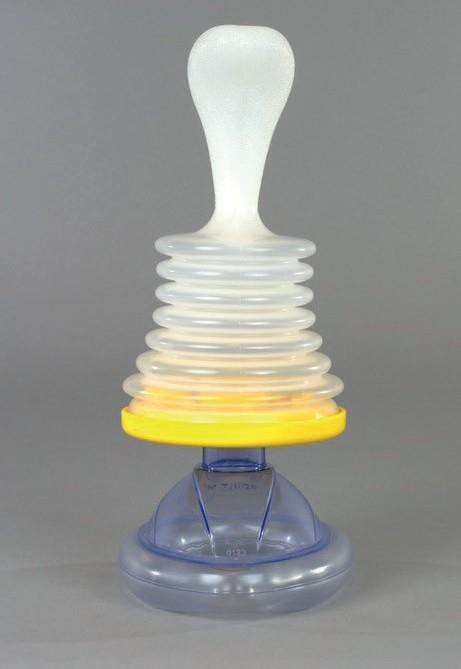 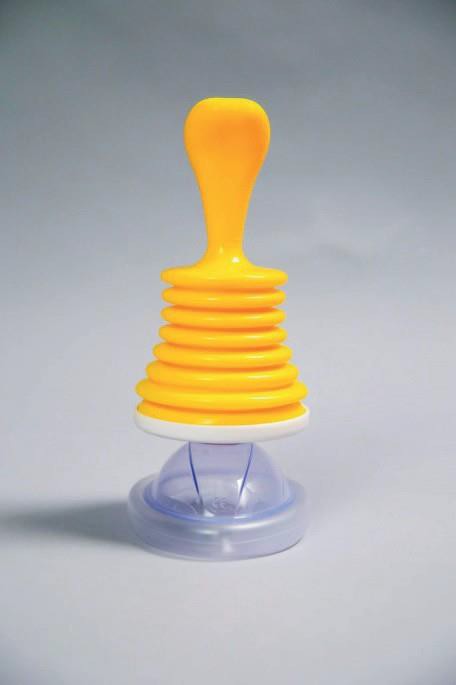 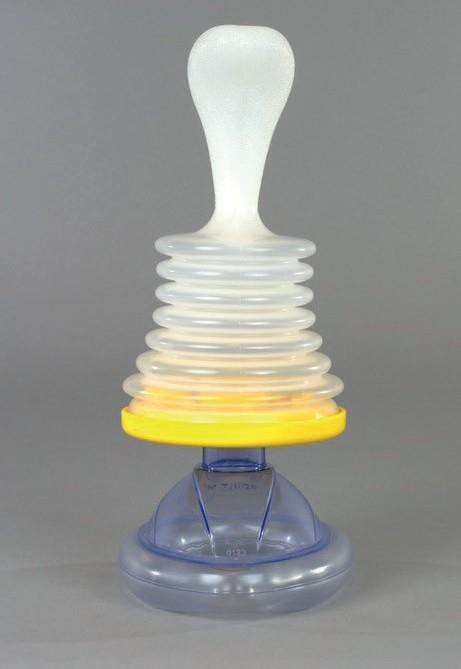 LIFEVAC INFORMATIONS- OCH INSTRUKTIONSHANDBOKGIVING PEACE OF MIND WHILST SAVING LIVESInnehållsförteckningProduktinformation	3 - 4Inställning och test	7Användningsinstruktioner	8Tips för att förebygga kvävning	9ProduktinformationFÖRPACKNINGSINNEHÅLLKontrollera att du har fått det du har beställt när du har mottagit din LifeVac-komponent. Det går att köpa ytterligare masker i den storlek som efterfrågas. Standardinnehållet för varje typ av LifeVac-sammansättning är följande:LV01 - LifeVac Hemutrustningskit - innehåll1 x LifeVac-komponent 3 x Masker1 x Produktinformationshandbok 1 x Första hjälpen-protokoll1 x Feedback-formulärProduktinformation fortsättningLV08 - LifeVac Väggmonteringskit - innehåll1 x LifeVac-komponent3 x Masker1 x Produktinformationshandbok 1 x Första hjälpen-protokoll1 x Feedback-formulär1 x VäggmonteringsfästenYtterligare tillbehör finns tillgängliga för din LifeVac-komponent.Dessa är följande:LIFEVAC FÅR ENDAST ANVÄNDAS PÅ BARN ÖVER 10 KG NÄR BARNMASK ÄR FASTSATT.ANVÄNDARANVISNINGLifeVac-komponenten är en livräddningsapparat för engångsbruk som har utvecklats för att återuppliva ett kvävningsoffer när grundläggande första hjälpen-metoder har följts utan framgång. För närvarande finns det ingen apparat som kan användas för att återuppliva ett kvävningsoffer när alla standardprocedurer har misslyckats. LifeVac är enkel att använda, tillgänglig för allmänheten och kan vara den sista utvägen för att rädda livet på ett kvävningsoffer när alla andra metoder har misslyckats.Allmän förvaringFörvara LifeVac-komponenten i rumstemperatur. Förvara den inte i direkt solljus. Förvara den inte i garage eller på vindar eftersom extrem värme eller kyla kan påverka komponentens skick. En utmärkt plats att förvara komponenten i är ett köksskåp.ÅterbetalningspolicyKontrollera om komponenten har några sprickor eller defekter. Om defekter upptäcks kontakta LifeVac Europe Ltd omedelbart för antingen utbyte eller retur för återbetalning. Alla defekter måste rapporteras inom 5 dagar från fakturadatum.Kontraindikation för användningLifeVac bör användas när grundläggande första hjälpen-metoder har följts utan framgång. LifeVac bör ENDAST användas för återupplivning av ett kvävningsoffer. LifeVac ska inte användas om offret inte kvävs och kan andas på egen hand. LifeVac får endast användas på människor. Den bör endast användas i ansiktet. Använd inte om patienten är överkänslig mot plast. LifeVac innehåller inte latex. LifeVac bör inte användas på personer under 10 kg och endast ned till 10 kg om en barnmask används. Patienter med endotrakealtub bör inte använda LifeVac. Masker tillhandahålls och tillverkarens riktlinjer gäller.Tillverkaren anbefaller 24 månaders hållbarhet för maskerna.RiskerLifeVac-komponenten kan inte garanterat återuppliva en kvävande person. En mask tillhandahålls tillsammans med anvisningar för orientering så att du kan bekanta dig med komponenten före en nödsituation. Användning sker på egen risk. LifeVac ansvarar inte för skador och/eller dödsfall till följd av användning. Riskerna kan omfatta blåmärken i ansiktet vid applicering av masken och hosta efter avlägsnande av komponenten. För att minska dessa risker måste LifeVac användas i enlighet med de medföljande instruktionerna. Besök vår webbplats www.lifevac.eu för ytterligare information och instruktionsfilmer.Varning: Läs alla bilagor före användningProdukten är fri från latex        Återanvänd ej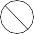 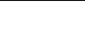 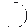 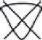 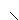 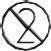 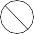 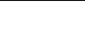 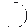 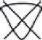 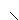       Undvik att förvara i direkt solljus Hantera med omsorg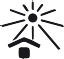 Orientering-/testningsprocedur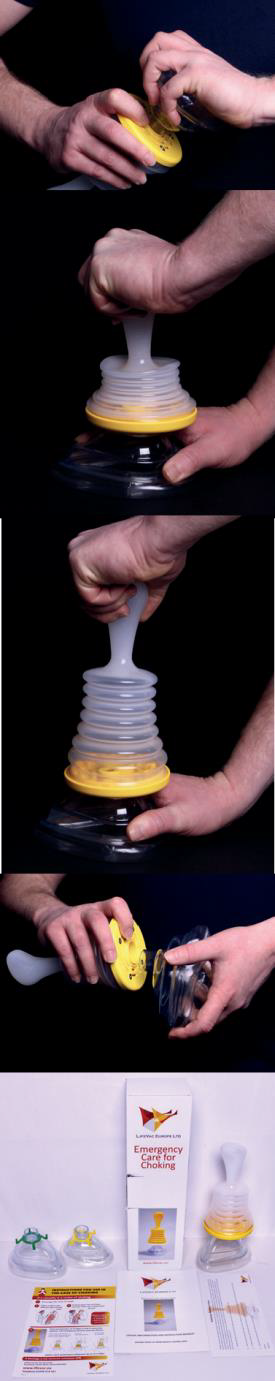 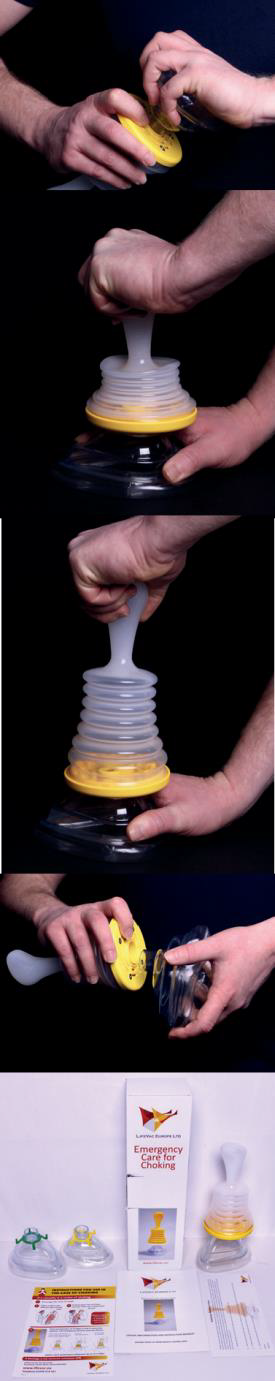 Användningsinstruktioner  FÖLJ ALLA STANDARDPROCEDURER FÖRST OCH RING 112	PACKA UPP DEN OANVÄNDA MASKEN OCH AVLÄGSNA DEN FÄRGADE PLASTRINGEN. FÖR IN MASKEN I KOMPONENTEN GENOM ATT VRIDA SAMTIDIGT SOM DU TRYCKER TILL DEN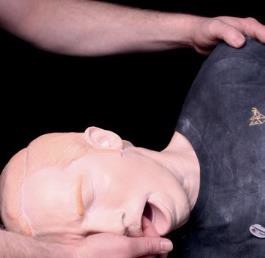 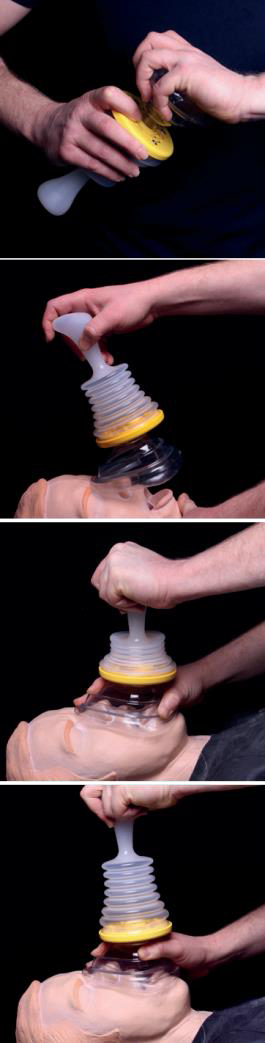 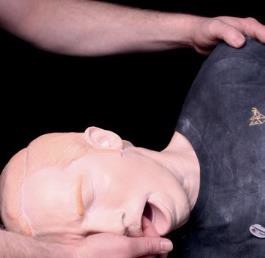 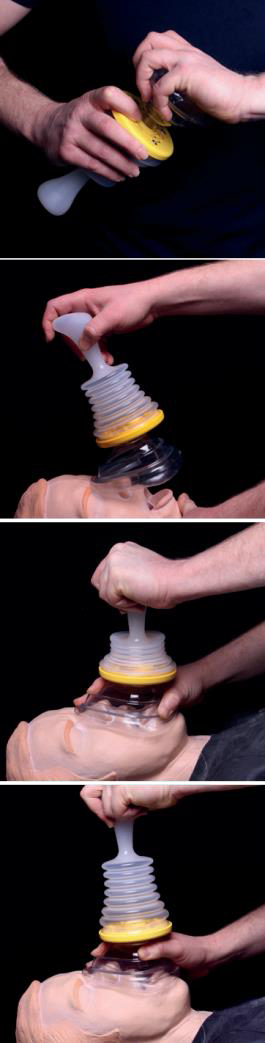 SE TILL ATT KONTROLLERA ATT MASKEN ÄRFASTSATT PÅ KOMPONENTENPLACERA MASKEN ÖVER NÄSA OCH MUN SAMTIDIGT SOM HAKAN HÅLLS UPPMASKEN MÅSTE MED HANDEN HÅLLAS STADIGT ÖVER NÄSA OCH MUN FÖR ATT SÄKERSTÄLLA EN TÄT FÖRSLUTNINGHÅLL MASKEN PÅ PLATS MED EN HAND SAMT MED HAKAN UPPÅT, TRYCK NER HANDTAGET MED DEN ANDRA HANDEN FÖR ATT KOMPRIMERA KOMPONENTENNÄR HANDTAGET ÄR NEDTRYCKT, DRA HANDTAGET UPPÅT MED ETT KORT, SNABBT DRAG SAMTIDIGT SOM MASKEN HÅLLS STADIGT PÅ PLATSRULLA ÖVER PERSONEN PÅ SIDAN OCH RENSA MUNNEN PÅ RESTERKONTROLLERA OCKSÅ KOMPONENTEN FÖR RESTER OCH UPPREPA STEGEN VID BEHOVTips för att förebygga kvävningBarnEtt litet barns luftvägar har en diameter som är ungefär lika stor som barnets lillﬁnger. Små barn har outvecklad sväljning och omogna tänder som är dåliga på att tugga ner stora bitar mat.Kvävningsförebyggande hos barnNär barn äter ska de alltid ha en vuxen med sig, sitta upprätt och äta åldersanpassad mat.Även om många av dessa livsmedel är näringsrika kan deras serveringstillstånd vara livsfarligt för barn. För att rädda liv ska du undvika att ge barn varmkorv, popcorn, godisklubbor, hårt eller segt godis, nötter och frön, torkad frukt, jordnötssmör med bitar eller allt som är svårt att svälja om det inte tuggas korrekt.Undvik att låta barn leka med föremål som kan få plats i munnen, t.ex. mynt, batterier, små leksaker som helt kan hamna i munnen, kulor, ballonger eller leksaker med små bitar.Andra försiktighetsåtgärder som kan vidtas för att förhindra att barn kvävs är följande:Barn bör inte äta när de springer, leker eller åker bil.Grönsaker bör vara kokta och skäras i små bitar.Skär korv på längden och sedan på bredden för att forma små halv- eller kvartsmånar.Pålägg med nötter bör bres tunt på bröd eller kex.VuxnaFör vuxna över 75 år är kvävning den tredje vanligaste dödsorsaken i hemmet. Detta toppar vid ungefär 85 års ålder och när en person fyller 89 år blir kvävning den näst vanligaste dödsorsaken i hemmet. Medan att inte tugga maten ordentligt är den vanligaste orsaken till kvävning, kan äta för snabbt och alkohol öka risken. Neurologiska sjukdomar som multipel skleros, Parkinsons, Alzheimers, cerebral pares, SLE, hjärnskada, förlamning, muskeldystrofi, stroke och ALS kan också öka riskerna för kvävning på grund av dysfagi. Dysfagi är förlusten av den muskelfunktion som gör det möjligt för människor att svälja mat och vätska på rätt sätt.Förebyggande för vuxnaNågra enkla beteenden som att tugga maten långsamt, särskilt när proteser bärs, och att avstå från att skratta eller prata när man äter, kan förhindra att du eller dina nära och kära kvävs.Förslag för att förhindra kvävning vid handmatning är följande:Sätt personen upprätt i en stol eller, om personen är sängbunden, lyft sänggaveln till en 90 graders vinkel.Anpassa storleken på matbiten och matningshastigheten till personens tolerans, UNDVIK ATT TRYCKA PÅ ELLER TVÅNGSMATA.Växla mellan fast och flytande mat.Variera placeringen av maten i personens mun. Om personen t.ex. har en muskelsvaghet i höger sida av munnen, så ge personen mat på vänster sida.Bestäm den viskositet som tolereras bäst av individen.INTENTIONALLY BLANK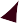 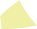 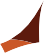 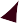 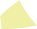 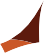 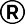 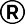 LifeVac Europe Ltd, Carnanton, King Street, Combe Martin, Devon EX34 0AD, Storbritannien. www.lifevac.eu Telefon: 07599210161Utgivningsdatum 2020-07-23 Revision LV00004